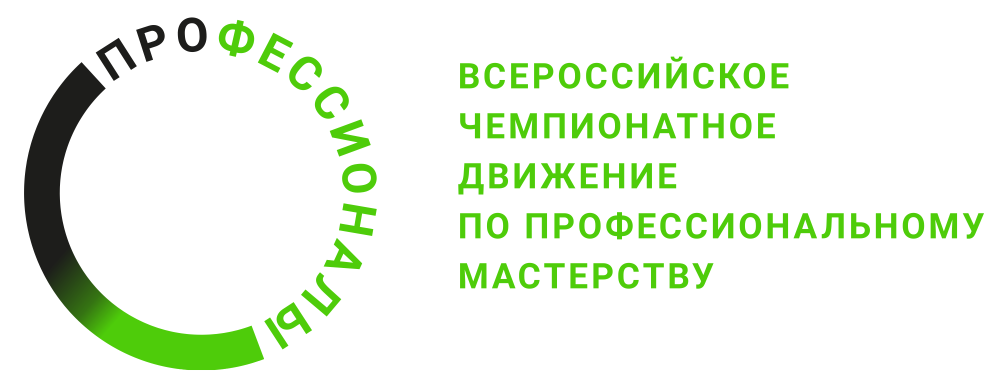 ПРОГРАММА ПРОВЕДЕНИЯРегионального этапа чемпионата (наименование региона)по компетенции «Производство мебели»
Общая информацияОбщая информацияПериод проведенияМесто проведения и адрес площадкиФИО Главного экспертаКонтакты Главного экспертаД-2 / «___» ___________ 202 _ гД-2 / «___» ___________ 202 _ г09:00 – 19:00Монтаж оборудования мебели оргтехники 09:00 - 09:30Сбор и регистрация экспертов09:30-11:30Инструктаж и обучение экспертов 11:30-11:45Распределение ролей между экспертами 11:45-12:00Технический перерыв12:00-13:00Внесение 30% изменений в задание. Подписание экспертами методических пакетов и регламентирующих документов.13:00-14:00 Обед14:00-15:00 Подготовка системы ЦСО Внесение и блокировка критериев.Д-1 / «___» ___________ 202 _ гД-1 / «___» ___________ 202 _ г 09:00 – 09:30Регистрация конкурсантов09:30-10:45Инструктаж по ТБ и ОТЖеребьевка – распределение рабочих мест10:45-12:45Подготовка рабочего места ,проверка личного инструмента участника, подписание протокола 12:45-13:45Обед13:45-15:45 Знакомство с площадкой , тестирование оборудования15:45-17:00Знакомство с нормативной документацией.Оформление и подписание всех протоколовД 1 / «___» ___________ 202 _ гД 1 / «___» ___________ 202 _ г 09:00 – 09:15Сбор участников и экспертов09:15-09:30Инструктаж по ТБ и ОТ09:30-09:45Проверка личного инструмента участника09:45-10:30 Ознакомление с КЗ10:30-10:45Общение с экспертом наставником10:45-13:15Выполнение конкурсного задания участниками чемпионата (2,5 ч)13:15-14:15Обед14:15-16:15Выполнение конкурсного задания участниками чемпионата (2 ч)16:15-16:30Перерыв16:30-17:30Выполнение конкурсного задания участниками чемпионата (1 ч)   17:30 -19:00Работа экспертов подведение итоговД 2 / «___» ___________ 202 _ гД 2 / «___» ___________ 202 _ г 09:00 – 09:15Сбор участников и экспертов09:15-09:30Инструктаж по ТБ и ОТ09:30-09:45Проверка личного инструмента участника09:45-10:00Общение с экспертом наставником10:00-13:00Выполнение конкурсного задания участниками чемпионата (3 ч)13:00-14:00Обед14:00-16:00Выполнение конкурсного задания участниками чемпионата (2 ч)16:00-16:15Перерыв16:15-17:15Выполнение конкурсного задания участниками чемпионата (1 ч)17:15-19:00Работа экспертов подведение итоговД 3 / «___» ___________ 202 _ гД 3 / «___» ___________ 202 _ г 09:00 – 09:15Сбор участников и экспертов09:15-09:30Инструктаж по ТБ и ОТ09:30-09:45Проверка личного инструмента участника09:45-10:00Общение с экспертом наставником10:00-13:00Выполнение конкурсного задания участниками чемпионата (3 ч)13:00-14:00Обед14:00-14:30Выполнение конкурсного задания участниками чемпионата (3 ч)14:30-21:00Работа экспертов подведение итогов занесение в ЦСОПодписание протокола блокировки оценок .